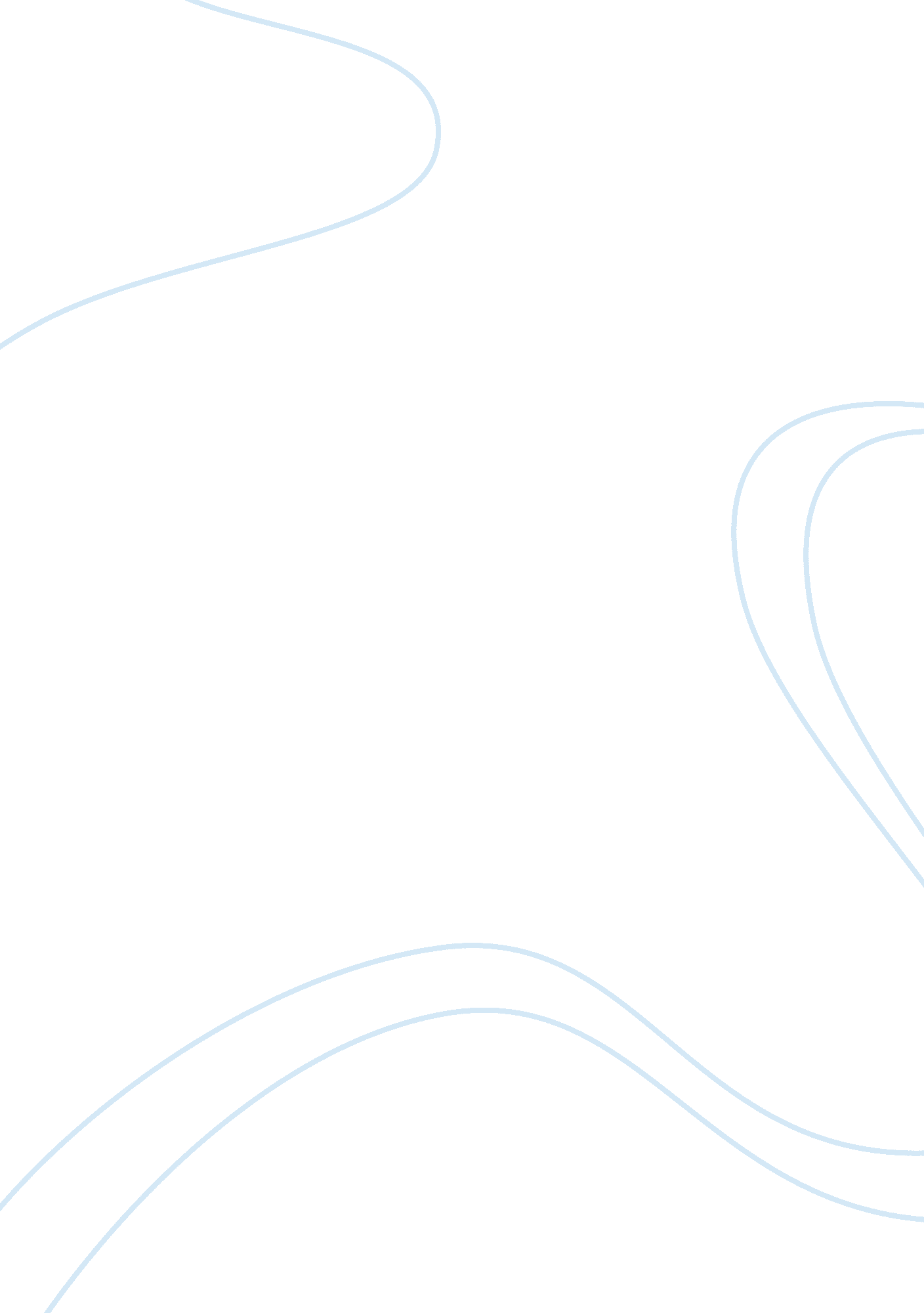 Brooklyn l. grayFamily, Teenage Pregnancy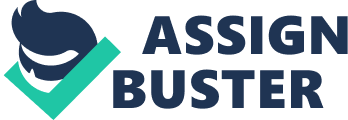 Brooklyn L. Gray Gray 1 English 101 Mrs. Huskisson 22nd October, 2012 Working as a Teen It is important for teens to have a job in high school because of all the great aspects they can get out of it. Jobs give teens a leap of confidence and teach them independence. Working after school is an incredible way for teens to learn the importance of responsibility. They will have the opportunity to get a taste of the real world and prepare for the future. Having a job while in high school will teach a young teen how to get along and collaborate with fellow workers and a boss. Teens are not only responsible for keeping their grades up at school, but they must arrive at work on time and get the job done right. A teen taking on this extra responsibility while going to school will learn time management skills, which will be beneficial in his or her future. Jobs teach teenagers good work habits and help develop relationship skills that will be needed in future careers. Teens who have their own money, money that they have worked hard for themselves, have a sense of pride because they don’t have to be dependant on their parents for everything they want. They have a little more freedom in regards to what and Gray 2 when they can buy something and don’t only have to worry about the necessities when they need them. Working teenagers also learn how to manage their hard-earned money. For example, teens are often saving up for their first car, and need to learn what percentage of the money they can spend out of their paycheck and how much money needs to be saved. People question if teens should have a job while in high school or not because having a job can be very difficult at times. Jobs may cause teen’s additional stress on top of the normal stress they have. Some people argue and say that work can affect a student’s grades or relationships with their peers. Although that may be true, with today’s technology the youth have easier ways to stay in touch with their friends while they are on the go. Jobs can be time consuming, especially if a teen is working while going to school. For a number of reasons, staying busy with a job is a great way to keep teens out of trouble. The primary reason is that he or she just doesn’t have the time for extra activities that could result in mischief. Another reason is that having extra responsibility gives teens an excuse to stay clear of trouble, particularly since their job would be a consequence of illegal actions. Most teenagers want to attend college after high school and those who have held a job throughout high school may be more marketable to colleges. Colleges not only look at grades and test scores; they look at the extracurricular activities teens are involved in. - Teenagers who have had part-time jobs may be more marketable to colleges, as well. While most colleges do look at grades and test scores first, extracurricular activities can be part of their decisions as well. A teenager can show that he or she has already demonstrated independence through the jobs he or she has worked. The presence of a job on a college application can show that the applicant is able to work with others or alone, is able to show up on time, have many of the values that colleges are looking for, and is able to manage more than one activity, since he or she has already balanced school and work. Summer jobs - Having a job in the summer can be especially important for teenagers because they have so much free time. Most teens in the United States do not attend year-long schools, so having a part-time or full-time job in the summer can give them something productive to do. Since most parents have to work during the summer, they are not there to supervise teens' behavior. Jobs provide teenagers with a place to go during the day on a regular basis and something to do that could help them grow as individuals. Read more: What Are the Benefits of Teenagers Having Jobs? | eHow. com http://www. ehow. com/about_5103914_benefits-teenagers-having-jobs. html#ixzz2AEPhOk7J Citations " The Pros and Cons of Teen Jobs." The Pros and Cons of Teen Jobs. N. p., n. d. Web. 24 Oct. 2012. . http://www. ehow. com/about_5103914_benefits-teenagers-having-jobs. html 